Build fractions from unit fractions by applying and extending previous understandings of operations on whole numbers.4.NF.4 Apply and extend previous understanding of multiplication to multiply a fraction by a whole number.Understand a fraction a/b as a multiple of 1/b.  For example, use a visual fraction model to represent 5/4 as the product of 5 x (1/4), recording the conclusion by the equation 5/4 = 5 x (1/4).Understand a multiple of a/b as a multiple of 1/b, and use this understanding to multiply a fraction by a whole number.  For example, use a visual fraction model to express 3 x (2/5) as 6 x (1/5), recognizing this product as 6/5. (in general, n x (a/b) = (n x a )/b).Solve word problems involving multiplication of a fraction by a whole number, e.g., by using visual fraction models and equations to represent the problem.  For example, if each person at a party will eat 3/8 of a pound of roast beef, and there will be 5 people at the party, how many pounds of roast beef will be needed?  Between what two whole numbers does your answer lie?Note: Grade 4 expectations in this domain are limited to fractions with denominators 2, 3, 4, 5, 6, 8, 10, 12, and 100.Students need many opportunities to work with problems in context to understand the connections between models and corresponding equations. Contexts involving a whole number times a fraction lend themselves to modeling and examining patterns. This standard builds on students’ work of adding fractions and extending that work into multiplication. (4.NF.4a)Examples: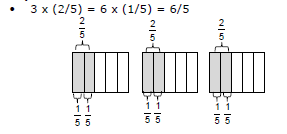 
If each person at a party will eat 3/8 of a pound of roast beef, and there will be 5 people at the party, how many pounds of roast beef will be needed?  Between what two whole numbers does your answer lie?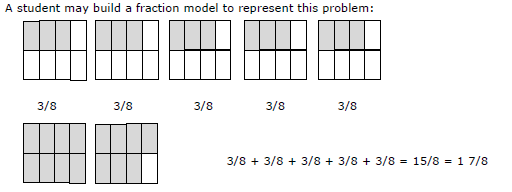 This standard extends the idea of multiplication as repeated addition (4.NF.4b).  For example, 3 x (2/5) = 2/5 + 2/5 + 2/5= 6/5 = 6 X (1/5). Students are expected to use and create visual fraction models to multiply a whole number by a fraction.This standard calls for students to use visual fraction models (Area, Linear and Set Models) to solve word problems related to multiplying a whole number by a fraction. (4.NF.4c)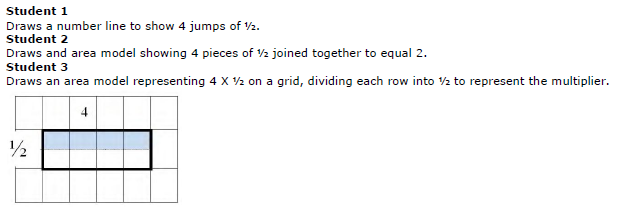 Kansas Association of Teachers of Mathematics (KATM) Flipbooks.  Questions or to send feedback: melisa@ksu.edu. Retrieved from: http://katm.org/wp/wp-content/uploads/flipbooks/4FlipBookedited.pdfPreviously, in Grade 3, students learned that 3 x 7 can be represented as the number of objects in 3 groups of 7 objects, and write this as 7 + 7 + 7.  Grade 4 students apply this understanding to fractions, seeing 1/3 +1/3 +1/3 +1/3 + 1/3 as 5 x 1/3.In general, they see a fraction as the numerator times the unit fraction with the same denominator (4.NF.4a), e.g., 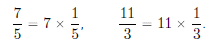 The same thinking, based on the analogy between fractions and whole numbers, allows students to give meaning to the product of a whole number and a fraction, (4.NF.4b) e.g., they see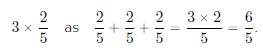 Students solve word problems involving multiplication of a fraction by a whole number (4.NF.4c).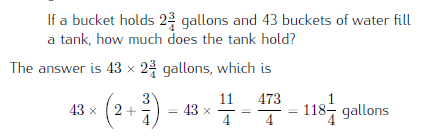 Common Core Standards Writing Team. (2013, September 19).  Progressions for the Common 
	Core State Standards in Mathematics(draft).  K-5 Counting and Cardinality and 
            Operations and Algebraic Thinking. Tucson, AZ: Institute for Mathematics and 
            Educations, University of Arizona.	This standard, 4.NF.4, represents an important step in the multi-grade progression for multiplication and division of fractions. Students extend their developing understanding of multiplication to multiply a fraction by a whole number.The work that students do with units of measure (4.MD.1-2) and with multiplication of a fraction by a whole number (4.NF.4) can be connected to the idea of “times as much” in multiplication (4.OA.1)Standard 4.MD.2 refers to using the four operations to solve word problems involving measurement quantities such as liquid volume, mass, time, and so on. Some parts of this standard could be met earlier in the year (such as using whole-number multiplication to express measurements given in a larger unit in terms of a smaller unit — see also 4.MD.1), while others might be met only by the end of the year (such as word problems involving addition and subtraction of fractions or multiplication of a fraction by a whole number — see also 4.NF.3d and 4.NF.4c).PARCC Model Content Frameworks: Mathematics Grades 3-11 (version 3). (2012, November
           1). Retrieved June 3, 2014, from http://parcconline.org/sites/parcc/files/PARCCMCFMathematicsNovember2012V3_FINAL_0.pdfPARCC Mathematics Evidence Tables. (2013, April).  Retrieved from: 
http://www.parcconline.org/assessment-blueprints-test-specs PowerpointTeachers Guide to Glencoe’s Virtual Manipulatives
https://grade4commoncoremath.wikispaces.hcpss.org/file/view/Directions%20for%20Virtual%20Manipulatives%204.NF.3.pdf/516500922/Directions%20for%20Virtual%20Manipulatives%204.NF.3.pdfFree Printable Fraction Cards
http://www.teacherspayteachers.com/Product/FREE-Fraction-Cards-for-sorting-matching-other-hands-on-activities-497377Carla said 4 x3/7 is the same as 12 x 1/7.  Do you agree or disagree?  Explain your reasoning.  Draw visual fraction models as part of your justification.What two factors can be multiplied to equal a product of 9/12?  How many can you come up with?Write two equivalent equations to 3 x 6/9.Illustrative Mathematics
https://www.illustrativemathematics.org/illustrations/857Engage New York
https://www.engageny.org/sites/default/files/resource/attachments/math-g4-m5-full-module.pdf Howard County 4.NF.4 Wikispace
https://grade4commoncoremath.wikispaces.hcpss.org/file/view/Birthday%20Cake%20Lesson%202.pdf/402797182/Birthday%20Cake%20Lesson%202.pdfhttps://grade4commoncoremath.wikispaces.hcpss.org/file/view/A%20Bowl%20of%20Beans.pdf/402797282/A%20Bowl%20of%20Beans.pdfMath Solutions
http://www.mathsolutions.com/documents/0-941355-64-0_L.pdfNational Library of Virtual Manipulatives
http://nlvm.usu.edu/en/nav/frames_asid_194_g_3_t_1.html?from=category_g_3_t_1.htmlEvidenceStatement KeyEvidence Statement TextClarificationsMP4.NF.4b-1PBA & EOYApply and extend previous understandings of multiplication to multiply a fraction by a whole number. b. Understand a multiple a/b as a multiple of 1/b. For example, use a visual fraction model to express 3 x 2/5 = 6 x 1/5.i) Tasks do not have a context. ii) Prompts do not provide visual fraction models; students may at their discretion draw visual fraction models as a strategy. iii) Tasks involve expressing a multiple of a b/ as a multiple of 1/b.iv) Results may equal fractions greater than 1 (including those equal to whole numbers). v) Tasks are limited to denominators 2, 3, 4, 5, 6, 8, 10, 12, and 100 (CCSS footnote, p. 30).7,54.NF.4b-2PBA & EOYApply and extend previous understandings of multiplication to multiply a fraction by a whole number. b. Use the understanding that a multiple of a/b is a multiple of 1/b to multiply a fraction by a whole number. For example, use a visual fraction model to express 3x 2/5 as 6/5 (In general, i) Tasks do not have a context. ii) Prompts do not provide visual fraction models; students may at their discretion draw visual fraction models as a strategy. iii) Tasks involve expressing a multiple of a/b as a fraction. iv) Results may equal fractions greater than 1 (including those equal to whole numbers). v) Tasks are limited to denominators 2, 3, 4, 5, 6, 8, 10, 12, and 100.7,54.NF.4cPBA & EOYApply and extend previous understandings of multiplication to multiply a fraction by a whole number.c. Solve word problems involving multiplication of a fraction by a whole number, e.g., by using visual fraction models and equations to represent the problem. For example, if each person at a party will eat 3/8 of a pound of roast beef, and there will be 5 people at the party, how many pounds of roast beef will be needed? Between what two whole numbers does your answer lie?i) Prompts do not provide visual fraction models; students may at their discretion draw visual fraction models as a strategy. ii) Situations are limited to those in which the product is unknown (situations do not include unknown factors). iii) Situations involve a whole number of fractional quantities—not a fraction of a whole-number quantity. iv) Results may equal fractions greater than 1 (including fractions equal to whole numbers). v) Tasks are limited to denominators 2, 3, 4, 5, 6, 8, 10, 12, and 100 (CCSS footnote, p. 30).1,4,54.C.4-3PBABase arithmetic explanations/reasoning on concrete referents such as diagrams (whether provided in the prompt or constructed by the student in her response), connecting the diagrams to a written (symbolic) method.Content Scope: Knowledge and skills articulated in 4.NF.4ai) Tasks have “thin context” or no context.ii) Tasks are limited to denominators 2, 3, 4, 5, 6, 8, 10, 12, and 100 (CCSS footnote, p. 30).3,5,64.C.4-4PBABase arithmetic explanations/reasoning on concrete referents such as diagrams (whether provided in the prompt or constructed by the student in her response), connecting the diagrams to a written (symbolic) method.Content Scope: Knowledge and skills articulated in 4.NF.4bi) Tasks have “thin context” or no context.ii) Tasks are limited to denominators 2, 3, 4, 5, 6, 8, 10, 12, and 100 (CCSS footnote, p. 30).2,3,6,54.C.4-5Base arithmetic explanations/ reasoning on concrete referents such as diagrams (whether provided in the prompt or constructed by the student in her response), connecting the diagrams to a written (symbolic) method.Content Scope: Knowledge and skills articulated in 4.NF.Ci) Tasks have “thin context” or no context.ii) Tasks are limited to denominators 2, 3, 4, 5, 6, 8, 10, 12, and 100 (CCSS footnote, p. 30).2,3,5,64.C.5-4PBADistinguish correct explanation/reasoning from that which is flawed, and – if there is a flaw in the argument – present corrected reasoning. (For example, some flawed “student” reasoning is presented and the task is to correct and improve it.) Content Scope: Knowledge and skills articulated in 4.NF.Bi) Grade 4 expectations in NF are limited to fractions with denominators 2, 3, 4, 5, 6, 8, 10, 12, and 100 (CCSS footnote, p. 30).ii) For fractions equal to a whole number, values are limited to 0, 1, 2, 3, 4, and 5.3,6, 54.C.6-3PBAPresent solutions to multi-step problems in the form of valid chains of reasoning, using symbols such as equals signs appropriately (for example, rubrics award less than full credit for the presence of nonsense statements such as 1+4= 5+7=12, even if the final answer is correct), or identify or describe errors in solutions to multi-step problems and present corrected solutions. Content Scope: Knowledge and skills articulated in 4.NF.3d, 4.NF.4ci) Denominators are limited to grade 3 possibilities (2, 3, 4, 6, 8) so as to keep computational difficulty lower (CCSS footnote, p. 24).3,6,2,54.C.7-4PBABase explanations/ reasoning on a number line diagram (whether provided in the prompt or constructed by the student in her response).Content Scope: Knowledge and skills articulated in 4.NF.4a, 4.NF.4bNone3,5,64.NF.4aEOYApply and extend previous understandings of multiplication to multiply a fraction by a whole number.a. Understand a fraction a/b as a multiple of 1/b.For example, use a visual fraction model to represent 5/4 as the product 5 x 1/4 recording the conclusion by the equation 5/4= 5 x 1/4.i) Tasks are limited to denominators 2, 3, 4, 5, 6, 8, 10, 12, and 100 (CCSS footnote, p. 30).5,74.NF.Int.1EOYSolve one-step word problems requiring integration of knowledge and skills articulated in 4.NFi) See ITN Appendix F, section A, “Illustrations of Innovative Task Characteristics,” subsection 4, “Integrative tasks with machine scoring of responses entered by computer interface.”ii) Tasks are limited to denominators 2, 3, 4, 5, 6, 8, 10, 12, and 100 (CCSS footnote, p. 30).1,44.NF.Int.2EOYExpress a fraction with denominator 10 as an equivalent fraction with denominator 100, and use this technique to add two fractions with respective denominators 10 and 100. For example, express 3/10 as 30/100, and addi) Tasks are one-step addition word problems of one of two kinds: Add To with result unknown, or Put Together with result unknown.ii) See Table 2, p. 9 of the Progression for Operations and Algebraic Thinking; these situations are sampled equally.1Grade BelowGrade-LevelGrade Above3.OA.13.NF.14.OA.24.NF.44.MD.25.NF.4a5.NF.7